Creatives Contract - creative content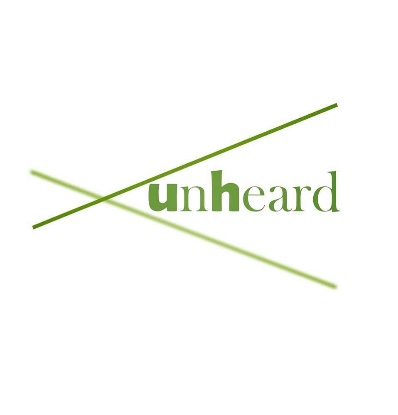 (if editing online please type your answers in red)Please write your name and preferred pronouns: Name:-Pronoun:-Would you like to be credited for your work or would you prefer to be kept anonymous? (please highlight)Anonymous AccreditationIf you would like credit what is your preferred name to be credited as? -Do you have an Instagram/Twitter tag you would be happy for us to use? Please put all answers below: -What is your preferred means of contact? (i.e. Email/Instagram)-What work have you created for us (please highlight all that apply)? Poem/s Artwork Video CreationSound DesignPlease confirm that you are you happy for us to use your work, with full accreditation in the way you have specified, for use in the form it was submitted with no editing or alterations.YesNo  Are you happy for us to republish your work in the future with the same project and in the same form it will be published this first time around? For example, as a rerun. Your work will always be credited in your preferred ways. And for us to add your work to the gallery on our website (fully credited)YesNo  By signing you agree that we have the power to use your work in the above mentioned ways only.Please sign here: -Date signed: -If you have any further queries please do not hesitate to contact us via email atpoetryunheard@gmail.comOur GDPR can be found on our website on the “contact” page